          แนวทางการปลูกข้าว สินแร่ ตรา ลาวาภูเขาไฟ ซิลิคอน 68 %1.ใช้​จุลินทรีย์ย่อยตอซัง 10 เม็ด  น้ำตาลทราย 2 กก. ต่อน้ำ 200 ลิตร  ต่อ 5 ไร่ โดยปล่อยตอนดึงน้ำเข้าทางต้นน้ำ...   ย่อยตอซัง และข้าวดีด  แถมลดดินเน่าเหม็น––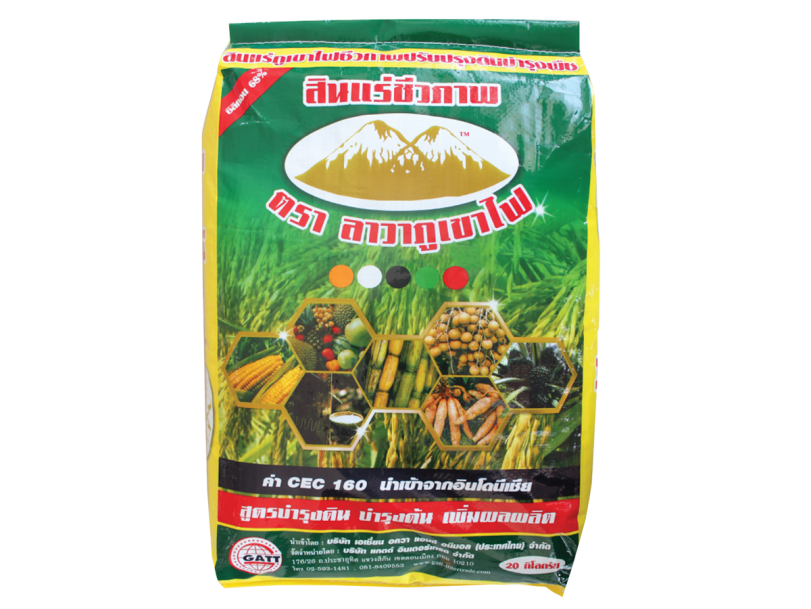 2. หว่านข้าว3. วันที่ข้าว อายุ 7-10 วันฉีดยาฆ่าและคุมหญ้า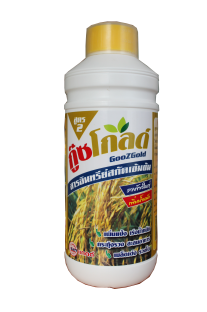 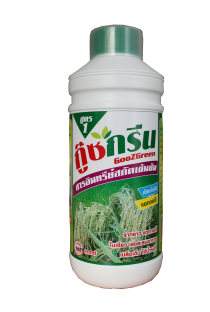 4. วันที่ข้าว อายุ 15 -20 วัน หว่านปุ๋ยรอบแรก โดยใช้ ปุ๋ยเคมี 1 กส. + แร่ 2 กส. คลุกเคล้ากัน1 ชุดนี้ ต่อการผสมนี้ให้หว่าน 3-4 ไร่   แนะนำ ปุ๋ย 28 -12-8  หรือ 16 -16-8ใส่ปุ๋ยรอบ 2 เมื่อข้าวอายุ 50 วัน อาจใส่ 15-15-15    10 กก.ต่อไร่ เพียวๆ  โดยไม่ต้องผสมแร่ใส่ปุ๋ยรอบ 3  เมื่อข้าวอายุ 70 วัน  ปุ๋ย 20-8-20   1 กส + แร่ 2 กส. คลุกเคล้ากัน  แล้วหว่าน 3-4 ไร่5. วันที่ข้าว อายุ 15 -20 นี้ ควรให้อาหารทางใบ... ผมแนะนำ กู๊ซกรีน 20 cc.+ กรีนพลัส 20 g  ต่อน้ำ 20 ลิตรถ้าน้ำ 200 ลิตร ใช้ กู๊ซกรีน 200 cc+กรีนพลัส  200 g.  1 ถัง200 ลิตร  .นี้ น่าจะฉีดได้ 3-4 ไร่ แนะนำการฉีดทางใบ กู๊ซกรีน + กรีนพลัส  ควรฉีดวันที่ 20  35  50   ของอายุข้าว..พอข้าวอายุ  65  80  95 วันการฉีดทางใบจะใช้ กู๊ซโกลด์ 20 cc + โกลด์พลัส  20 g.  ต่อน้ำ 20 ลิตร แทน..ชุดแรก  ถ้าน้ำ 200ลิตร ก็เพิ่มสัดส่วนตามข้างต้น แต่สามารถเสริม กู้สกรีน เข้าไปได้อีกจบการให้อาหารทางดิน และทางใบในส่วนการป้องกันแมลงและรา ขึ้นอยู่กับพื้นที่ . 